TRIVIS - Střední škola veřejnoprávní a Vyšší odborná škola prevence kriminality a krizového řízení Praha, s.r.o., Hovorčovická 1281/11, 182 00  Praha 8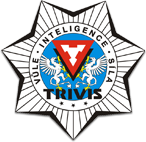 OR vedený městským soudem v Praze, oddíl C, vložka 50353Tel.: 233  543 233            	          www.trivispraha.cz,  e-mail: praha@trivis.cz	               IČO 25109138Tematické okruhy k ústní MZ BEZPEČNOSTNÍ ČINNOSTškolní rok 2023/24Veřejný pořádekPrávní úprava postavení a činností Policie České republikyPovinnosti policistů České republiky při provádění služebních zákroků a služebních úkonůVýčet zákonných oprávnění Policie České republiky a jejich obecná charakteristikaZákonné postupy při omezení osobní svobodyOprávnění při připoutání osobOprávnění Policie České republiky k zajištění osob a cizincůOprávnění Policie České republiky k umístění osoby do policejní celyOprávnění Policie České republiky k odnětí věci, k vydání a odebrání zbraně a k prohlídce osobyOprávnění Policie České republiky k zajištění, odstranění a zničení věciOprávnění Policie České republiky při zajišťování bezpečnosti chráněných objektů, prostorů a osobOprávnění Policie České republiky ke vstupu do obydlí, jiného prostoru a na pozemek Oprávnění Policie České republiky ke vstupu do živnostenské provozovnyOprávnění Policie České republiky k zastavení a prohlídce dopravního prostředkuOprávnění Policie České republiky k vykázání osob ze společného obydlíDonucovací prostředky Policie České republikyPoužití zbraně Policií České republikyOprávnění Policie České republiky žádat podání vysvětlení od osob a k pořizování záznamůSpolupráce a součinnost Policie České republikyOprávnění Policie České republiky vyzvat osobu k prokázání totožnostiZpracoval k 27.9.2023:  					Ředitel: SŠV a VOŠ Trivis PrahaPaedDr. et Mgr. Jiří Kubát, MBA				PaedDr. et Mgr. et Bc. Jan Dalecký, MBA